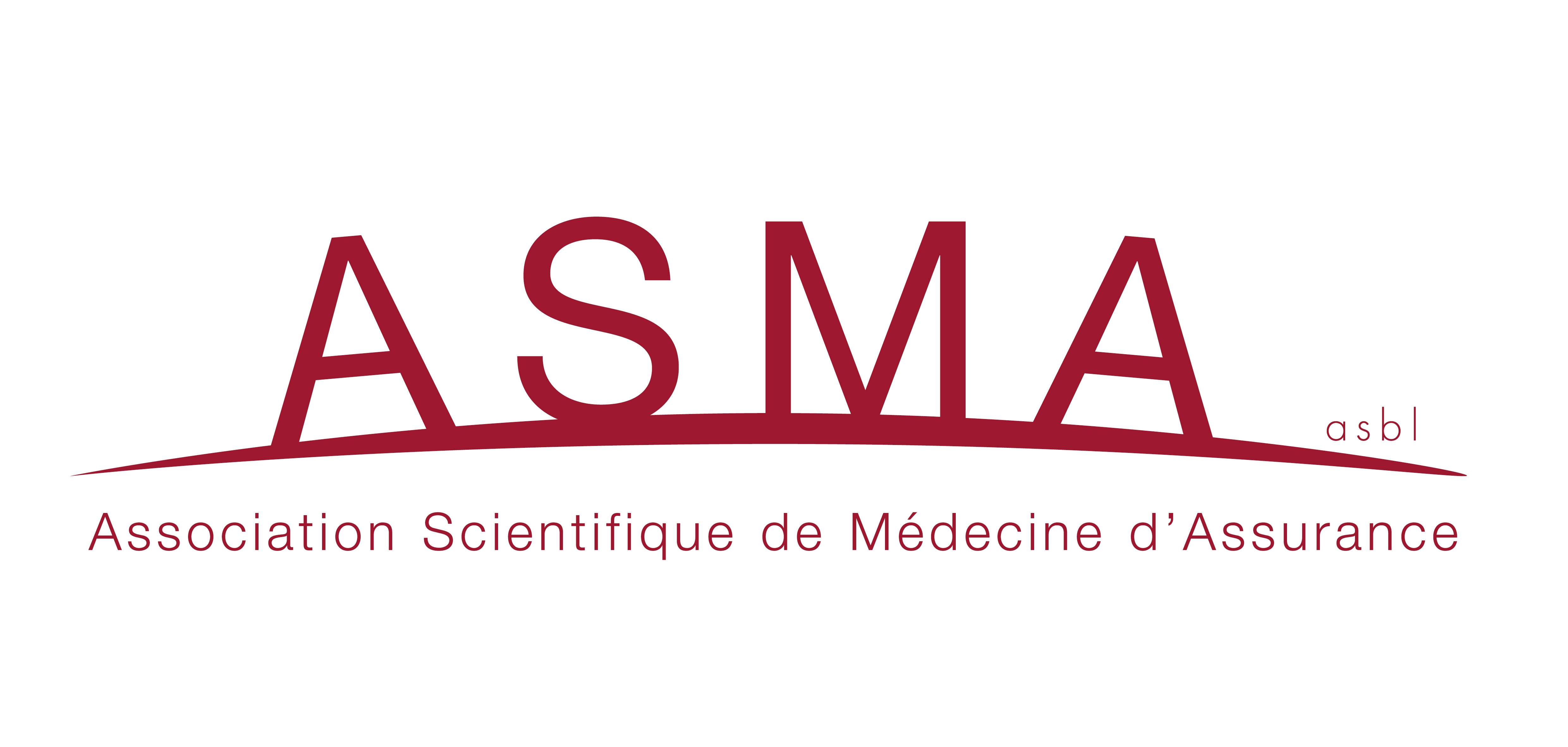 Date	08/05/2017RappelChère Consœur
Cher ConfrèrePar la présente nous avons le plaisir de vous inviter à l’Assemblée Générale Annuelle de notre association qui aura lieu le 17/05/2017 à 14 heures à l’INAMI, salle Hubert Van Eyck (8ème étage – Avenue de Tervuren 211).A l’ordre du jour :Intervention de M. Christian Léonard, Directeur général adjoint du KCE : "L’évolution du financement des soins de santé en Belgique".Assemblée générale proprement dite :Approbation du PV de l'AG précédenteAllocution du Président et rapport moral du Secrétaire. Rapport financier du Trésorier : approbation des comptes 2016 et budget 2017.Rapport des commissaires aux comptes.Echanges sur le programme 2016-2017 et propositions de sujets pour 2017-2018.Modifications de la composition du Conseil d'AdministrationDivers : - interpellation de la Luss, - organisation d’un Peer review, - organisation d’une médiprudence, - cotisation membres pensionnés.Nous joignons à la présente un modèle de procuration pour ceux qui n'ont pas la possibilité d'assister à l'Assemblée Générale. Chaque membre effectif peut être porteur de maximum 2 procurations.Pour rappel le droit au vote est subordonné au fait d’être en ordre de cotisation comme membre effectif pour l’année 2016.Par ailleurs, suite aux nouvelles directives de sécurité à l’INAMI, il vous sera, probablement, demandé de présenter à l'accueil l'invitation pour l'AG, ainsi que votre carte d'identité et de signer la liste de présence qui se trouve à l’accueil du bâtiment (aussi bien à votre arrivée qu’à votre départ). Cela est aussi valable si vous avez un badge d’accès de l’INAMI.Si vous désirez pouvoir utiliser le parking de l’INAMI, il vous est également demandé de donner votre numéro de plaque à l’avance (au plus tard le 16/05/2017) par un mail adressé à info@asma.social .En vous remerciant pour votre compréhension.Dans l’attente du plaisir de vous rencontrer, nous vous prions d’agréer, Chère Consœur, Cher Confrère, l’expression de nos sentiments les meilleurs.Dr Jean-Pierre Schenkelaars 					Dr Valérie Fabri Président									Secrétaire